TOMORROW’S MSP JOB DESCRIPTION BUILDERJOB TITLESupports departmental activities to ensure quality in conducting, maintaining, and communicating physician credentialing, privileging, and source verifications. Serves as a resource to, and collaborates with, others to advance the quality of practitioners and patient safety of the facility.MINIMUM EDUCATIONMINIMUM WORK EXPERIENCEyears of experienceExperience in the medical services profession and	: PreferredREQUIRED CERTIFICATIONRESPONSIBILITIESInsert 8 – 12 responsibilities that best represent the job’s function and responsibilitiesSKILLS REQUIRED	ABOUTInsert 3 – 5 skills and knowledge areas needed for this position	Insert boilerplate information on organization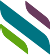 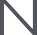 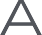 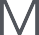 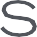 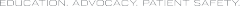 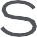 